LICEUL TEHNOLOGIC DACIA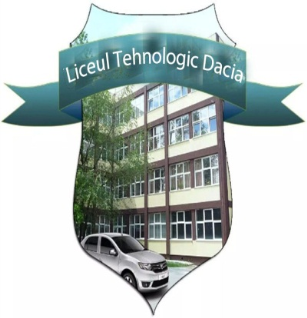 An şcolar 2020 – 2021Mai multe despre liceul nostru: http://opinianationala.ro/wp-content/uploads/2019/03/851.pdf